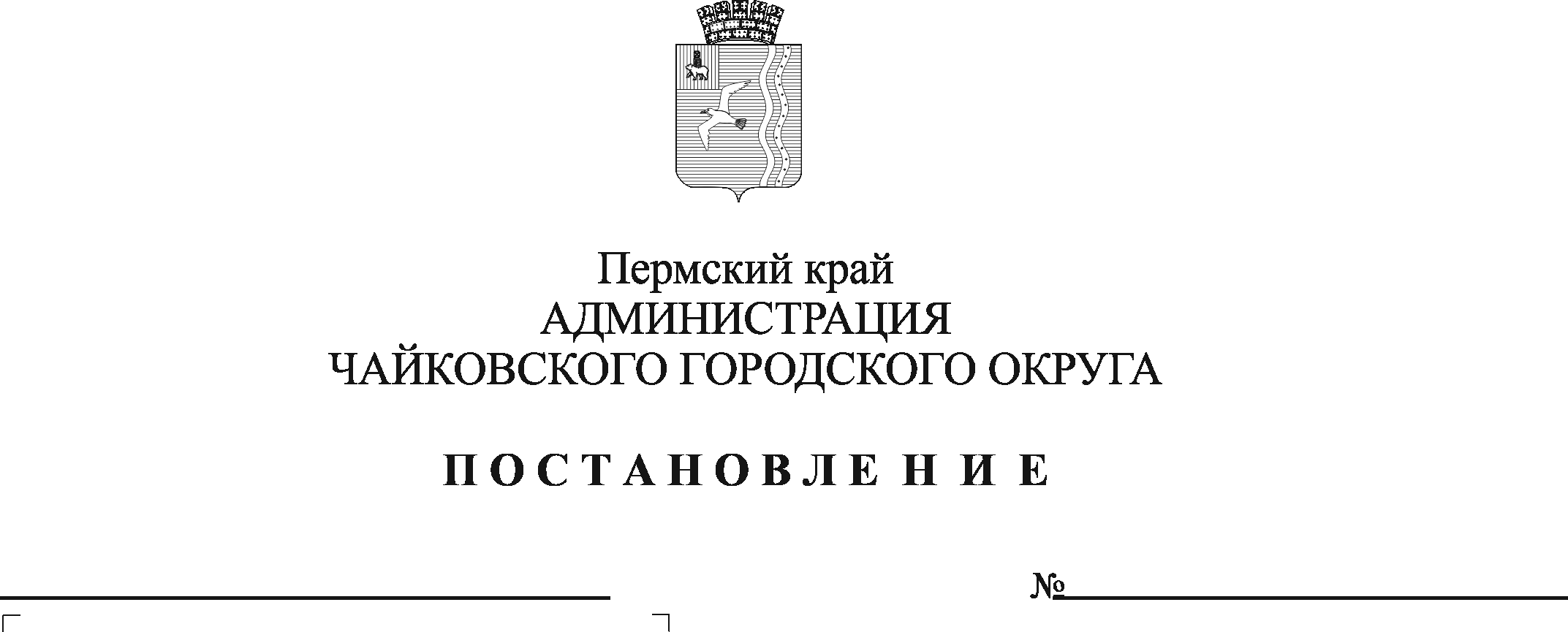 В соответствии с Федеральным законом от 6 октября 2003 г. №131-ФЗ «Об общих принципах организации местного самоуправления в Российской Федерации», Законом Российской Федерации от 14 января 1993 г. №4292-1 «Об увековечении памяти погибших при защите Отечества», Федеральным законом от 12 января 1996 г. № 8-ФЗ «О погребении и похоронном деле», Уставом Чайковского городского округаПОСТАНОВЛЯЮ:Утвердить прилагаемое Положение об организации мероприятий по учету и содержанию воинских захоронений, организации захоронений на воинских участках, расположенных на территории Чайковского городского округа, организации захоронений граждан на Аллее Славы.Опубликовать постановление в газете «Огни Камы» и разместить на официальном сайте администрации Чайковского городского округа.Постановление вступает в силу после его официального опубликования.Контроль за исполнением постановления возложить на заместителя главы администрации Чайковского городского округа по инфраструктуре.Глава городского округа – глава администрацииЧайковского городского округа	Ю.Г. ВостриковУТВЕРЖДЕНОпостановлением администрацииЧайковского городского округаот __________________№_______ПОЛОЖЕНИЕоб организации мероприятий по учету и содержанию воинских захоронений, организации захоронений на воинских участках, расположенных на территории Чайковского городского округа, организации захоронений граждан на Аллее СлавыОбщие положения1.1. Настоящее Положение разработано в соответствии с Законом Российской Федерации от 14 января 1993 г. №4292-1 «Об увековечении памяти погибших при защите Отечества», Федеральным законом от 12 января 1995 г. № 5-ФЗ «О ветеранах», Федеральным законом от 12 января 1996 г. № 8-ФЗ «О погребении и похоронном деле», Федеральным законом от 6 октября 2003 г. №131-ФЗ «Об общих принципах организации местного самоуправления в Российской Федерации» и регламентирует вопросы учета, паспортизации  обеспечения сохранности, содержания и благоустройства воинских захоронений, мемориальных сооружений и объектов, увековечивающих память погибших при защите Отечества, расположенных на территории Чайковского городского округа, а также порядок захоронения на воинских участках и Аллее Славы, расположенных на территории Чайковского городского округа.1.2. Администрация Чайковского городского округа в лице Управления жилищно-коммунального хозяйства и транспорта (далее – Уполномоченный орган) в пределах своей компетенции осуществляет мероприятия по учету, паспортизации,  обеспечения сохранности, содержания и благоустройства воинских захоронений, мемориальных сооружений и объектов, увековечивающих память погибших при защите Отечества, расположенных на территории Чайковского городского округа, рассмотрению вопросов о захоронении граждан на Аллее Славы.1.3. Воинскими захоронениями являются захоронения погибших при защите Отечества с находящимися на них надгробиями, памятниками, стелами, обелисками, элементами ограждения и другими мемориальными сооружениями и объектами. К ним относятся: отдельные воинские участки на общих кладбищах, братские и индивидуальные могилы на общих кладбищах и вне кладбищ.1.4. Граждане и юридические лица несут ответственность за сохранность воинских захоронений, памятников, стел, обелисков, других мемориальных сооружений и объектов, увековечивающих память погибших, согласно действующему законодательству Российской Федерации.Порядок учета мемориальных сооружений и объектов, увековечивших память погибших при защите отечества на территории Чайковского городского округа2.1. Мемориальные сооружения, воинские захоронения и объекты, увековечившие память погибших при защите отечества, расположенные на территории Чайковского городского округа, подлежат учету.2.2. Учет мемориальных сооружений, воинских захоронений и объектов, увековечивавших память погибших при защите Отечества, включает выявление, обследование, определение их исторической, научной, художественной или иной культурной ценности, фиксацию и изучение, составление документов муниципального учета.Основаниями для постановки на учет ранее неизвестных воинских захоронений являются сведения, полученные из государственных и военных архивов, либо документы, подтверждающие факт нахождения и обследования неучтенных воинских захоронений (акты, протоколы, журналы), составленные общественно-государственными объединениями, общественными объединениями, уполномоченными на проведение поисковых работ.Указанные в настоящем пункте мероприятия осуществляются Уполномоченным органом.2.3. Документы учета мемориальных сооружений, воинских захоронений и объектов подлежат постоянному хранению в органе, уполномоченном на ведение реестра воинских захоронений, мемориальных сооружений и объектов, увековечивающих память погибших при защите Отечества. 2.4. На каждое мемориальное сооружение, воинское захоронение и объект Уполномоченным органом составляется паспорт (учетная карточка), который является учетным документом, содержащим сумму научных сведений и фактических данных, характеризующих историю памятника, его современное состояние, местонахождение, оценку исторического, научного, художественного или иного культурного значения. Также в паспорте указываются иные сведения, касающиеся мемориальных сооружений и объектов (захоронений). Паспорт может содержать зарисовку или фотографию мемориального сооружения или объекта. 2.5. Паспортизация воинских захоронений проводится путем составления паспорта воинского захоронения (далее - паспорт). Паспорт составляется в трех экземплярах на бумажном носителе на стандартных листах формата A4. На каждое воинское захоронение органом, учреждением, на балансе которого оно находится, устанавливается мемориальный знак.Один экземпляр паспорта находится на ответственном хранении в Уполномоченном органе, второй экземпляр направляется в Управление Министерства обороны Российской Федерации по увековечению памяти погибших при защите Отечества для постановки воинского захоронения на централизованный учет, третий экземпляр передается в Военный комиссариат города Чайковский и Чайковского района Пермского края.2.6. Органом, уполномоченным на ведение реестра воинских захоронений, мемориальных сооружений и объектов, увековечивающих память погибших при защите Отечества, расположенных на территории Чайковского городского округа, подготовку паспорта, является Уполномоченный орган.Сохранность, содержание и благоустройство воинских захоронений, мемориальных сооружений и объектов3.1. Контроль за состоянием и сохранностью воинских захоронений, мемориальных сооружений и объектов, увековечивших память погибших при защите Отечества, расположенных на территории Чайковского городского округа, в соответствии с настоящим Положением, осуществляет Уполномоченный орган. Уполномоченный орган разрабатывает и утверждает план мероприятий по обеспечению сохранности, содержанию и благоустройству воинских захоронений, мемориальных сооружений и объектов, увековечивших память погибших при защите Отечества, расположенных на территории Чайковского городского округа. План составляется ежегодно до 1 января года, следующего за текущим годом, и утверждается распорядительным актом Уполномоченного органа.3.2. Мероприятия по обеспечению сохранности, содержанию и благоустройству воинских захоронений, мемориальных сооружений и объектов, находящихся в муниципальной собственности, а также бесхозяйных объектов, осуществляется силами специализированной службы по вопросам похоронного дела на территории Чайковского городского округа (организации, наделенной данными полномочиями).3.3. Мероприятия по обеспечению сохранности, содержанию и благоустройству воинских захоронений, мемориальных сооружений и объектов, не переданных в пользование и не находящихся в собственности    (или ином праве) юридических лиц и граждан, проводятся за счет средств бюджета Чайковского городского округа, благотворительных пожертвований и других источников финансирования.3.4. При проведении работ в рамках весеннего месячника по благоустройству и подготовке территории Чайковского городского округа к летнему периоду приводится в порядок территория воинских захоронений, мемориальных сооружений и объектов, увековечивших память погибших при защите Отечества, расположенных на территории Чайковского городского округа. Данные мероприятия осуществляются организацией, на балансе которой числятся вышеуказанные объекты.3.5. Мероприятия по обеспечению сохранности воинских захоронений, мемориальных сооружений и объектов, увековечивших память погибших при защите Отечества, расположенных на территории Чайковского городского округа, включают:соблюдение правил учета; установку охранных досок; организацию проведения обследований мемориальных сооружений или объектов; согласование заданий и проектов проведения работ на воинских захоронениях, мемориальных сооружениях или объектах; контроль за обеспечением сохранности воинских захоронений, мемориальных сооружений и объектов, увековечивших память погибших при защите Отечества, расположенных на территории Чайковского городского округа, в период проведения исследовательских и ремонтно-реставрационных работ; согласование мероприятий по обеспечению сохранности при проведении строительных, дорожных, мелиоративных и других хозяйственных работ, которые могут создать угрозу для сохранности воинских захоронений, мемориальных сооружений и объектов, увековечивших память погибших при защите Отечества, расположенных на территории Чайковского городского округа, контроль за их выполнением. 3.6. На каждом воинском захоронении, мемориальном сооружении и объекте, увековечившем память погибших при защите Отечества, специализированной службой по похоронному делу на территории Чайковского городского округа устанавливается охранная доска, содержащая основные данные о воинских захоронениях, мемориальных сооружениях и объектах, увековечивших память погибших при защите Отечества, и указания о том, что объект охраняется.3.7. Снос, перемещение и изменение воинских захоронений, мемориальных сооружений и объектов, увековечивших память погибших при защите Отечества, запрещается. Граждане и юридические лица, виновные в повреждении воинских захоронений, обязаны их восстановить.4. Порядок захоронения на воинском участке4.1. Воинским участком является земельный участок, определенный администрацией Чайковского городского округа для погребения защитников Отечества. Участком для захоронения:- участников Великой Отечественной войны (в том числе инвалидов Великой Отечественной войны), за исключением приравненных к ним граждан; - граждан, погибших в ходе военных действий, при выполнении других боевых задач или при выполнении служебных обязанностей при защите Отечества; - погибших при выполнении воинского долга на территории других государств;- погибших, умерших в плену, в котором оказались в силу сложившейся боевой обстановки, но не утративших своей чести и достоинства, не изменивших Родине;- ветеранов боевых действий;- ветеранов военной службы; - граждан, умерших от ран, контузий, увечий или заболеваний, полученных при защите Отечества, независимо от времени наступления указанных последствий;является сектор № 1 квартала № 1 городского кладбища № 3 в районе р. Становушка.Захоронение иных категорий граждан на выделенных воинских участках (сектора № 1 квартала № 1 городского кладбища № 3 в районе р. Становушка) производить запрещено.Предоставление места на воинском участке производится на основании письменного заявления (ходатайства) от руководителя Военного комиссариата города Чайковский и Чайковского района Пермского края, направленного в Уполномоченный орган. В заявлении указываются сведения о лице (ФИО, звание), его статус (участник Великой Отечественной войны, ветеран боевых действий, и т.д.), обстоятельства смерти (гибели).Разрешение на осуществление захоронения на воинском участке оформляется в течение двух рабочих дней с даты поступления заявления в виде письма администрации Чайковского городского округа, инициатором подготовки которого является Уполномоченный орган. Копия письма направляется в Военный комиссариат города Чайковский и Чайковского района Пермского края.4.3. Захоронение (перезахоронение) граждан, указанных в пункте 4.1. настоящего Положения, производится на выделенных воинских участках захоронения только по инициативе их родственников (или лиц, взявших на себя ответственность по захоронению данных граждан). Процедура захоронения данных граждан может осуществляться с отданием воинских почестей. При этом не запрещается проведение религиозных обрядов. 4.4. Сведения о лицах, захороненных на воинских участках, отражаются в книге регистрации по форме согласно приложению 2 к настоящему Положению.4.5. Обязанности по содержанию в порядке и благоустройству воинских участков возлагается на специализированную службу по вопросам похоронного дела на территории Чайковского городского округа (организацию, наделенную данными полномочиями).4.6. Уход и текущее содержание могил на воинских участках возлагается на родственников умершего, а при их отсутствии - на специализированную службу по похоронному делу на территории Чайковского городского округа.Порядок захоронения на Аллее Славы5.1. Участок для почетных и воинских захоронений - Аллея Славы - является местом захоронения умерших граждан, имевших особые заслуги перед Чайковским городским округом и государством. Участком для захоронения является сектор № 2 квартала № 1 городского кладбища № 3 в районе р. Становушка.Право быть захороненными на Аллее Славы имеют следующие категории граждан:- герои Советского Союза (за исключением лиц, указанных в п.4.1. настоящего Порядка);- герои Российской Федерации (за исключением лиц, указанных в п.4.1. настоящего Порядка);- герои Социалистического Труда;- кавалеры орденов трудовой Славы;- лица, награжденные орденами Ленина;- почетные граждане Пермского края и Чайковского городского округа;- участники ликвидации последствий аварии Чернобыльской АЭС.5.2. Решение о захоронении граждан на Аллее Славы принимается главой городского округа – главой администрации Чайковского городского округа по ходатайству предприятий, организаций, физических лиц, в котором указываются заслуги умершего с приложением копий подтверждающих документов.К заявлению прилагаются копия одного из нижеперечисленных документов:удостоверение Героя СССР, удостоверение Героя Социалистического труда, удостоверение Героя Российской Федерации, удостоверение почетного гражданина, удостоверение участника ликвидации последствий аварии на Чернобыльской АЭС;удостоверение к государственной наградеорденская книжка;благодарственное письмо;грамота о присвоении почетного звания.5.3. Решение о предоставлении места для почетного захоронения принимается главой городского округа – главой администрации Чайковского округа в течении двух рабочих дней с даты поступления документов и оформляется в виде письма администрации Чайковского городского округа, инициатором подготовки которого является Уполномоченный орган. Решение об отказе с указанием причин оформляется в виде письма администрации Чайковского городского округа в двухдневный срок с даты поступления документов.5.4. Захоронение граждан на Аллее Славы осуществляется в случае, если это не противоречит волеизъявлению умершего, пожеланию родственников, или законного представителя умершего.5.5. Уход и текущее содержание могил на Аллее Славы возлагается на родственников умершего, а при их отсутствии - на специализированную службу по похоронному делу на территории Чайковского городского округа.Заключительные положения6.1. Захоронения ведутся по мере заполнения ряда в хронологической последовательности.6.2. Установка столов, лавочек и оград на земельных участках для захоронения лиц, указанных в пунктах 4.1., 5.1. настоящего Положения, не допускается.6.3. Высаживание кустарников и деревьев на участках производится только по согласованию со специализированной службой по похоронному делу на территории Чайковского городского округа.6.4. В случае исчерпания площади захоронения выносится постановление администрации Чайковского городского округа о закрытии участка захоронений и открытии нового участка.Приложение 1к Положению об организации мероприятий по учету и содержанию воинских захоронений, организации захоронений на воинских участках, расположенных на территории Чайковского городского округа, организации захоронений граждан на Аллее СлавыРеестр воинских захоронений Чайковского городского округаРеестр учета мемориальных объектов Чайковского городского округаПриложение 2к Положению об организации мероприятий по учету и содержанию воинских захоронений, организации захоронений на воинских участках, расположенных на территории Чайковского городского округа, организации захоронений граждан на Аллее СлавыКНИГА
регистрации захоронений на воинских участках общественных кладбищ Чайковского городского округаПриложение 3к Положению об организации мероприятий по учету и содержанию воинских захоронений, организации захоронений на воинских участках, расположенных на территории Чайковского городского округа, организации захоронений граждан на Аллее СлавыПАСПОРТвоинского захоронения на территории Чайковского городского округа__________________________________________________________________(кадастровый номер земельного участка или иной государственный учетный номер (при наличии), адрес (при наличии) или местоположение)1. Место и дата захоронения__________________________________________________________________(место, дата захоронения (создания); если на кладбище или в могиле погребены останки воинов в порядке перезахоронения, то указывается, откуда и когда они перезахоронены)2. Вид захоронения__________________________________________________________________(вид захоронения; период истории России, к которому относится захоронение; если захоронением является воинское кладбище или воинский участок кладбища, то указывается количество находящихся на нем братских и индивидуальных могил)3. Размеры захоронения и его состояние__________________________________________________________________(ширина и длина кладбища, воинского участка кладбища или отдельных могил, наличие и тип ограждения, состояние захоронения (хорошее, удовлетворительное, аварийное)4. Краткое описание памятника (надгробия), захоронения__________________________________________________________________(краткое описание, размеры, материал, из которого он изготовлен, дату установки, фамилия и инициалы автора, техническое состояние памятника, также сообщается о наличии мемориального сооружения, содержащего «Вечный огонь» или «Огонь памяти», другие сведения)5. Количество захороненных(общее количество захороненных, в том числе (при наличии данных) отдельно военнослужащих, партизан, участников движения сопротивления, военнопленных, воинов-интернационалистов)6. Сведения о захороненных(вносятся достоверно установленные сведения о каждом из захороненных; если эти сведения имеются более чем на 10 захороненных, то на них составляется список захороненных (в том числе в электронной форме), который прилагается к паспорту в качестве вкладыша, а в графе 4 делается запись: «Согласно прилагаемому списку»)7. Сведения об организациях, осуществляющих шефство над воинскимзахоронением (оказывающих помощь в его благоустройстве и содержании)__________________________________________________________________8. Фотоснимок захоронения (или его основной части с памятником (надгробием), сделанный в летнее время года9. Схема (координаты, в том числе ГЛОНАСС (GPS) расположения захоронения__________________________________________________________________(наносится схема расположения, ориентированная с юга на север относительно объектов местности, с указанием подъездных путей к захоронению)10. Дополнительная информация о захоронении__________________________________________________________________11. Подписи заинтересованных должностных лицПредставитель уполномоченного муниципального учреждения Чайковского городского округа, поставившего воинское захоронение на учет__________________________________________________________________(должность, подпись, фио)М.П.«__» ________ 20__ г.Представитель Военного комиссариата города Чайковский и Чайковского района Пермского края__________________________________________________________________(должность, подпись, инициал имени, фамилия)М.П.«__» ________ 20__ г.Приложение 4к Положению об организации мероприятий по учету и содержанию воинских захоронений, организации захоронений на воинских участках, расположенных на территории Чайковского городского округа, организации захоронений граждан на Аллее СлавыМЕМОРИАЛЬНЫЙ ЗНАК___________________________________________________________________________(вид воинского захоронения (военные мемориальные кладбища, воинские кладбища, отдельные воинские участки на общих кладбищах, братские и индивидуальные могилы на общих кладбищах и вне кладбищ)___________________________________________________________________________(дата создания и краткая историческая справка события, связанного с воинским захоронением)____________________________________________________________________________ (количество и место хранения списка захороненных)Регистрационный № ___ от «__» ________ 20__ г.Занимаемая площадь ___________________________Ответственный за благоустройство и сохранность объекта___________________________________________________________________________(наименование уполномоченного органа, должность руководителя, адрес, телефоны)Приложение 5к Положению об организации мероприятий по учету и содержанию воинских захоронений, организации захоронений на воинских участках, расположенных на территории Чайковского городского округа, организации захоронений граждан на Аллее СлавыФОРМАОхранная доска№ п.пПолное наименование воинского захороненияВоинское званиеФИОГод рожденияДата гибелиМесто захороненияРегистрационный номерПримечание№ п.пНаименование объектаМесторасположение (адрес при наличии)Год возведенияРеквизиты документа-основания для установки объектаТехническое состояние (уд., неуд., аварийное)Форма собственности объекта (частная, гос., муниц., иная)ПримечаниеНомер
и дата внесения записиМесто нахождения воинского участка (наименование кладбища, номер квартала)Реквизиты письмаФамилия, имя, отчество (при наличии) умершего или
 погибшегоВозраст умершего или погибшегоДата смертиСерия
и номер свидетельства о смерти,
 выданного
органом ЗАГСНаименование органа ЗАГС, выдавшего свидетельство
о смертиДата погребенияНомер могилыРазмер участка земли для погребенияВсегоВ том числеВ том числеВсегоизвестныхнеизвестныхN п/пДолжность, подразделение/воинская частьВоинское званиеФамилия имя, отчество(при наличии)Дата рожденияДата гибели(смерти)Место захоронения на кладбище, участке кладбищаОткуда перезахоронен12345678ВОИНСКОЕ ЗАХОРОНЕНИЕНаименование и вид воинского захороненияРегистрационный номерОтветственный за благоустройство и сохранность объекта(наименование уполномоченного органа, адрес, телефоны)ОХРАНЯЕТСЯ ГОСУДАРСТВОМлица, причинившие вред воинскому захоронению, несут в соответствии с законодательством Российской Федерации уголовную, административную и иную ответственность